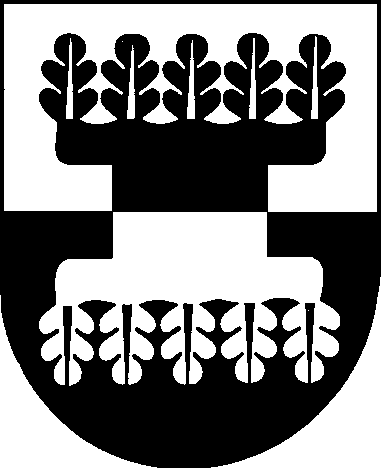 ŠILALĖS  RAJONO  SAVIVALDYBĖS ADMINISTRACIJOSDIREKTORIUS                                                        ĮSAKYMASDĖL BENDRO DARBO SU ŠEIMOMIS ORGANIZAVIMO IR KOORDINAVIMO ŠILALĖS RAJONO SAVIVALDYBĖJE TVARKOS APRAŠO PATVIRTINIMO 2019 m. spalio 10 d. Nr. DĮV -822Šilalė          Vadovaudamasis Lietuvos Respublikos vietos savivaldos įstatymo 29 straipsnio 8 dalies 2 punktu, Savivaldybės bendro darbo su šeimomis organizavimo ir koordinavimo rekomendacijų, patvirtintų Lietuvos Respublikos socialinės apsaugos ir darbo ministro, Lietuvos Respublikos sveikatos apsaugos ministro, Lietuvos Respublikos švietimo ir mokslo ministro, Lietuvos Respublikos vidaus reikalų ministro 2018 m. rugpjūčio 8 d. įsakymu Nr. A1-428/V-894/V-691/1V-579 ,,Dėl Savivaldybės bendro darbo su šeimomis organizavimo ir koordinavimo rekomendacijų patvirtinimo“, 16 punktu:          1. T v i r t i n u Bendro darbo su šeimomis organizavimo ir koordinavimo Šilalės rajono savivaldybėje tvarkos aprašą (pridedama).            2. P a v e d u paskelbti šį įsakymą Šilalės rajono savivaldybės interneto svetainėje www.silale.lt. ir Teisės aktų registre.          Šis įsakymas  gali  būti  skundžiamas Lietuvos Respublikos administracinių bylų teisenos įstatymo nustatyta tvarka Lietuvos administracinių ginčų komisijos Klaipėdos apygardos skyriui (H. Manto g. 37, 92236 Klaipėda) arba Regionų apygardos administracinio teismo Klaipėdos rūmams (Galinio Pylimo g. 9, 91230 Klaipėda) per vieną mėnesį nuo šio įsakymo įteikimo suinteresuotam asmeniui dienos.Administracijos direktorius                                                                                   Valdemaras Jasevičius